Volunteer at Kelmscott School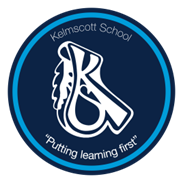 Title (tick one)	Dr 	   Mr	     Mrs          Miss         Ms           Other I can confirm that the information supplied about my qualifications and experience is true.I understand if I am called for interview I should bring all qualification documents with me, together with a copy of my passport or photo driving licence and 1 proof of residential address (council tax bill, utility bill, tenancy agreement, bank or building society statement) and a signed copy of this document.Signed: 	_________________________________________________Date:		 ________________________________________________General Information:Forename:Forename:Surname:Surname:Surname:Surname:Home Address:                                                                                      Post Code:Home Address:                                                                                      Post Code:Home Address:                                                                                      Post Code:Home Address:                                                                                      Post Code:Home Address:                                                                                      Post Code:Home Address:                                                                                      Post Code:Home Telephone:Mobile Telephone:Mobile Telephone:Mobile Telephone:Work Telephone:Work Telephone:Contact E-mail:Contact E-mail:Contact E-mail:Contact E-mail:Contact E-mail:Contact E-mail:If you are related to pupils or staff currently studying or working at Kelmscott please provide their name/s and indicate your relationship:If you are related to pupils or staff currently studying or working at Kelmscott please provide their name/s and indicate your relationship:If you are related to pupils or staff currently studying or working at Kelmscott please provide their name/s and indicate your relationship:If you are related to pupils or staff currently studying or working at Kelmscott please provide their name/s and indicate your relationship:If you are related to pupils or staff currently studying or working at Kelmscott please provide their name/s and indicate your relationship:If you are related to pupils or staff currently studying or working at Kelmscott please provide their name/s and indicate your relationship:Do you hold a valid CRB/DBS certificate?    Do you hold a valid CRB/DBS certificate?    Do you hold a valid CRB/DBS certificate?    YesYesNoIf yes, Please supply Name of EmployerIf yes, Please supply Name of EmployerIf yes, Please supply Name of EmployerIssue DateIssue DateIssue NumberSubject Areas of StudySubject Areas of StudySubject Areas of StudySubject Areas of StudySubject Areas of StudySubject Areas of StudySubject Areas of StudySubject Areas of StudySubject Areas of StudySubject Areas of StudyPlease provide details of your area of study / subject:Please provide details of your area of study / subject:Please provide details of your area of study / subject:Please provide details of your area of study / subject:Please provide details of your area of study / subject:Please provide details of your area of study / subject:Please provide details of your area of study / subject:Please provide details of your area of study / subject:Please provide details of your area of study / subject:Please provide details of your area of study / subject:Voluntary Work:Please provide us with the dates you would be available to work for us on a voluntary basis and what days you are able to attend. Voluntary Work:Please provide us with the dates you would be available to work for us on a voluntary basis and what days you are able to attend. Voluntary Work:Please provide us with the dates you would be available to work for us on a voluntary basis and what days you are able to attend. Voluntary Work:Please provide us with the dates you would be available to work for us on a voluntary basis and what days you are able to attend. Voluntary Work:Please provide us with the dates you would be available to work for us on a voluntary basis and what days you are able to attend. Voluntary Work:Please provide us with the dates you would be available to work for us on a voluntary basis and what days you are able to attend. Voluntary Work:Please provide us with the dates you would be available to work for us on a voluntary basis and what days you are able to attend. Voluntary Work:Please provide us with the dates you would be available to work for us on a voluntary basis and what days you are able to attend. Voluntary Work:Please provide us with the dates you would be available to work for us on a voluntary basis and what days you are able to attend. Voluntary Work:Please provide us with the dates you would be available to work for us on a voluntary basis and what days you are able to attend. From:From:From:From:From:To:To:To:To:To:MonTuesWedThursFriCurrent Employment /Study :Current Employment /Study :Name of Organisation:Name of Organisation:Position in Organisation:Please confirm if this is a voluntary position / study:Position in Organisation:Please confirm if this is a voluntary position / study:Dates : From:                                            To:Dates : From:                                            To: Address of Organisation:                                                                                Post Code: Address of Organisation:                                                                                Post Code:Please give the contact details for someone at this organisation we can speak to about your role/ coursePlease give the contact details for someone at this organisation we can speak to about your role/ courseContact Name:Contact Name:Position:Contact Number:If this placement is required to satisfy completion of a course/qualification then please provide full requirements of the placement:If this placement is required to satisfy completion of a course/qualification then please provide full requirements of the placement:Experience of working in an educational setting :Experience of working in an educational setting :Name of Organisation:Name of Organisation:Position in Organisation:Please confirm if this was a voluntary position:Position in Organisation:Please confirm if this was a voluntary position:Dates : From:                                            To:Dates : From:                                            To: Address of Organisation:                                                                                Post Code: Address of Organisation:                                                                                Post Code:Please give the contact details for someone at this organisation we can speak to about your role:Please give the contact details for someone at this organisation we can speak to about your role:Contact Name:Contact Name:Position:Contact Number:Additional Experience of working with Children/Young PeopleAdditional Experience of working with Children/Young PeopleAdditional Experience of working with Children/Young PeopleAdditional Experience of working with Children/Young PeoplePlease give details of other relevant work experience (paid or voluntary) to show your potential to teach.Previous posts or activitiesPaid or VoluntaryFull or Part TimeLength of time (years/months)Please provide a statement telling us why you chose Kelmscott school, what you know about us and what skills and qualities you can offer :Any other relevant /additional information